April 2023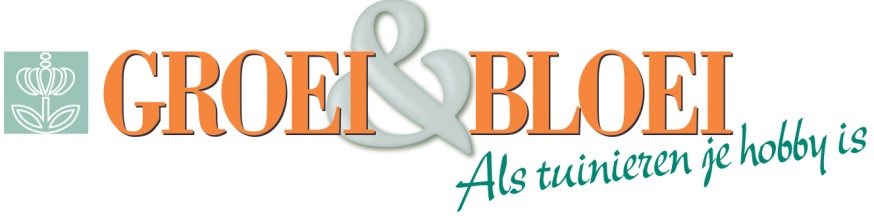 Jaarverslag over 2021 en 2022Afdeling Zeeuws-Vlaanderen en noord-BelgiëOpgericht 7 maart 1966Marjet Prince, secretaris				Jan Hendrix, voorzitterAlgemeen verslag over 2021 -2022Het Bestuur kwam i.p.v. om de twee maanden maar 1 keer bijeen voor reguliere bestuursvergadering in 2021 en 2 keer in 2022. Dit om Corona risico te vermijden. De Rayonvergadering van Zuidwest-Nederland is op 26 november 2022 bij de afdeling Walcheren geweest.Tot slotHet Dagelijks Bestuur is zich heel bewust dat de mensen die dit allemaal mogelijk hebben gemaakt, hier veel hoofdbrekens en tijd voor over hebben gehad. Ga er maar aanstaan, die vele uren die onze mensen hieraan besteed hebben zijn niet te tellen en van onschatbare waarde voor de vereniging. Wij danken daarom de bestuurs- en commissieleden dan ook heel hartelijk voor hun ook nu weer betoonde ijver en inzet voor de vereniging!Verslag over het jaar 2021 & 2022 Verslag activiteiten Over het jaar 2021/2022 waren veel activiteiten opgezet; helaas moesten de meeste afgezegd worden vanwege wisselende Covid-19 beperkingen welke gegeven waren door RIVM / Ministerie. Dit is inclusief de Algemene Leden Vergadering over het jaar 2021 van de afdeling.De activiteiten welke wel konden doorgaan zijn de volgende:9 november 2021Etentje Bestuur30 april 2022Voorjaarsmarkt Oranjekwartier20 juni 2022Sluiting Nationale Tuinweek in De Biezentuin19 t/m 26 juni 2022Deelname aan tuinreis Beieren van afdeling Goes 10 november 2022Lezing Zwammen op houtSluiting Nationale Tuinweek in De Biezentuin23 november 2022Deelname aan reünie tuinreis Beieren en introductie reis Mallorca 2023 van afdeling Goes 14 december 2022Workshop kerst bloemschikken voor kinderen. Communicatie commissieGedurende het jaar 2021 is een uitgave en in 2022 twee uitgaven van het Groene boekje verschenen, zodat alle activiteiten, reizen, workshops, demo’s en open tuinen gecommuniceerd konden worden naar onze leden.Naast het Groene Boekje is de Nieuwsbrief voor het twaalfde  jaar in gebruik. Deze is in 2021 in totaal zeven maal en in 2022 negen maal uitgekomen. Jaarverslag van de penningmeester over 2021-2022InleidingDoor COVID-19 is van de initiële planning over 2021 niets terecht gekomen en er kan daarom geen realistisch financieel verslag over boekjaar 2021 gegeven worden. Door de onduidelijke situatie van COVID-19 maatregelen kan ook geen steekhoudende begroting worden opgesteld voor 2022.In dit verslag wordt daarom alleen inzicht gegeven in de bezittingen van de gecombineerde boekjaren 2021/2022 t.o.v. 2020.De RealisatieZoals hier boven is aangegeven is door COVID-19 geen goed beeld te geven van de realisatie over 2021/2022 t.o.v. de begroting 2020.De begroting De begroting van 2021 wordt normaliter opgesteld n.a.v. de begroting en realisatie van het vorig boekjaar. Voor 2020 en 2021 heeft ook hier COVID-19 het beeld dusdanig verstoord dat een realistisch beeld niet te geven is.Bezittingen / SchuldenDeze paragraaf geeft een overzicht van de bezittingen en schulden. Dit overzicht geeft een eenvoudig beeld van de financiële stand van zaken van de afdeling eind 2021. Momenteel is het bezit in geld opgelopen met € 1.259,66 van € 21.513,12 eind 2020 tot  € 22.772,78 eind 2022. Er zijn geen schulden. In de bijlagen is een overzicht opgenomen waarin naast de financiën ook de bezittingen zichtbaar zijn. De PenningmeesterK.F.J. HenkelmanBijlagen: Bezittingen 2020-2022Verslag van de Kas Controle Commissie over 2021/2022 (toevoeging 12/7/2023)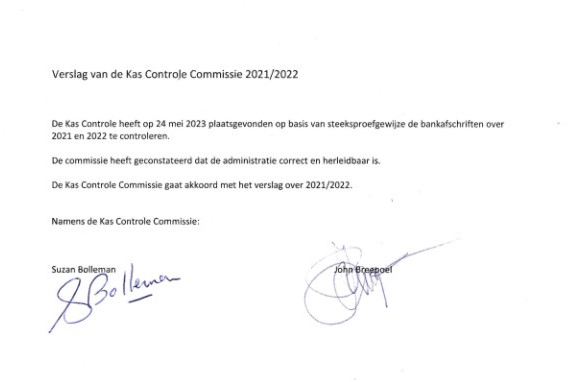 Bijlage 4 – Verdere bezittingenInventarisatie Groei & Bloei materialenGoedgekeurd op Bestuursvergadering 16 januari 2016Jan Hendrix, voorzitter30/3/2023Vanwege wisselende Coronaregels is de Algemene leden Vergadering van 2021 en 2022 samen gevoegd tot een vergadering.InventarislijstIn beheer/bezit bijBetreft:#Totale boekwaarde € 0 1aanhangerKar bij Ebrina Dieleman2Dia projectie apparaatJan Hendrix3projectieschermJan Hendrix5Dia projectietafelJan Hendrix4reversmicrofoon + geluidinstallatieJan Hendrix10Draagbare geluidsinstallatie op batterijenJan Hendrix(geschenk van lid)7steekwagenSylvia ter Steege82 grote partytentenKar bij Ebrina Dieleman9PR-tent + 4 gewichtenSylvia12Tafelkleed / kledenSylvianieuw 201116externe harde schijfJan Hendrix172 speakersJohn Gelissen18kabel haspelJohn Gelissen204 tuinstoelen + bijbehorende tafelKar bij Ebrina Dieleman212 ronde statafelsSylvia1 ronde statafelJan Hendrix25BloemschiktafelJan Hendrix2 houten tafels op staandersGerda Knol1 Houten tafel met staandersKar bij Ebrina Dieleman22GrabbeltonIne Hermans23Beachvlag #1Jan Hendrix24Beachvlag #2Jan Hendrix2 Horizontale vlaggen Groei & BloeiGerda KnolNationale Tuinen vlagJan Hendrix2 hangborden Groei & BloeiJan HendrixPaarse pull + shawl Dames bestuur + Cie; Truus, Ine, Sylvia, GerdaFebruari 2016Groene GT&B tentJan HendrixMaart 2016Pop up vlagSylvia